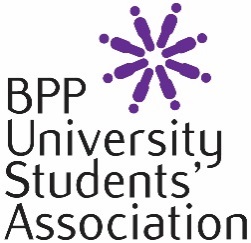 BPP Students’ Association            Crisis FundThe BPP Student Association Crisis Fund is a limited source of financial support for students who, due to circumstances beyond their control, are in severe financial difficulties. The fund has very limited resources and any grant of award will be modest and with the sole aim of providing short-term emergency support.  The fund is not being offered to provide ongoing or regular support to any student. Additionally, it is not designed to enable students to start a course of study or to assist those who have not prepared themselves financially to begin their course. Therefore, applicants who seek funding to cover their course fees are ineligible. The maximum fund that will be given to full time students is £250, and £150 for part time students.Applicants who have received funding from other sources are still eligible to apply (though this factor will be considered by the Association representatives in granting any award).The Association will expect that applicants have taken all reasonable steps to ensure financial stability and have applied to secure funds through other means for example – via overdraft, family or loans (such as student / professional loans). 
For general funding advice please contact independentadvice@bpp.com Who is not eligible to apply?Those who are not currently registered students of BPP University.Those seeking to cover course fees.Those who are seeking to cover long term costs (examples include rent, utility bills, credit card bills, long term travel).Those who have already been awarded support via the Crisis Fund in the same academic term.Those who have not applied for their full entitlement of the Student Loan (if eligible). Please note that for the basis of the Crisis Fund, an academic term is taken from the undergraduate calendar and as such, a student may apply once in the following terms (2017/18):25th September 2017 – 26th January 201829th January 2018 – 25th May 201829th May 2018 - 7th September 2018How to apply?Complete the Crisis Fund Application Form, together with any supporting documentary evidence, and send it to our Student Association Advice team at independentadvice@bpp.comOnce your application is submitted, together with all supporting documentation, it will be considered by the Association Representatives. There may be circumstances where you will be asked for further information before a final decision is made.We will endeavour to respond to all applications within 2 working days, however we aim to provide decisions within 1 working day.**please note that if you do not follow the instructions, submit the correct evidence or fail to sign the form it is likely your application will be rejected.Part 1:  Your personal detailsStudent identification number	(as on your Student ID Card)2	Title				  	       Mr               Mrs              Miss             Ms             OtherFirst names (in full)Surname (in full)Full correspondence address7	   PostcodeTelephone numberE-mail addressCourse title11    Student Status 				Full time		Part time	12   Study CentreStart & End Date Do you live: In shared accommodation?				 With your partner? Alone?						 With parent(s) or guardian?Dependants Do you have any children/adults who are financially dependent on you?   Yes		NoIf yes please give details:Have you requested an overdraft or an increase in your overdraft to help with the crisis situation? Yes 			No   If you are unable to access an overdraft/increase in overdraft please explain why.  Do you have access to other bank accounts (including saving accounts)?  		Yes     			No     If yes, please provide relevant copy statements/internet printouts showing the balance/s.18    Please give the name and address of your bank/building society (Please note the confidentiality statement at the end of this form).        Some awards may be paid directly into your bank account (which must be in your name). Please ensure that you give your correct bank details. In support of your application you will be asked to provide copies of your bank statements for 3 months. Mini statements will not be accepted.Name of your bank/building societyAddressAccount holder nameAccount numberSort CodePART 221 	If this application is successful, what is the amount of financial support you are requesting?   (Please note that the total maximum award is £250 for Full time and £150 for Part time students.)22   Please give details of the change in circumstances which have led to your current financial difficulties    (continue on a separate sheet if necessary). Application ChecklistPlease check that you have answered each question fully and correctly and have attached photocopies of all relevant documentation. You must provide photocopies of all bank, building society and savings accounts covering the last 3 months for your application to be considered. Please sign and date the following declaration:I confirm that the information supplied is correct and agree that BPP Students’ Association may seek further evidence necessary to substantiate my statements and may require me to attend an interview in relation to this application.  I understand that giving false information, and/or withholding information, may constitute a fraudulent claim and could result in disciplinary action being taken against me. Signature                                                                           DateData Protection and ConfidentialityAll information and supporting documents supplied by you with this application will be used for the sole purpose of assessing your application for financial help. Your application and some related information, including the outcome of the application, will be held and maintained in accordance with Data Protection legislation. The data will not be passed to any other third party without your consent.Additional Information (these pages are optional)DeferralIf you feel that as a result of your current situation that you made need to defer or suspend your studies please contact and Independent Education & Welfare Advisors at independentadvice@bpp.com BudgetingThis information is not mandatory, but may influence the amount of the award.Please give details of all sources of income for this academic year.  Please give all amounts as monthly figures.  Please give details of all sources of outgoings for this academic year.  Please give all amounts as monthly figures.  Amount (£)DetailsFoodEmergency AccommodationEmergency TravelOther (Please specify)Photocopies of all bank, building society and savings accounts for the last three monthsEvidence of any sponsorship/scholarship/bursary/grants/benefits received (including Student Finance England Award letters if eligible. Any other documents relating to your current financial difficultiesAdditional InformationYour household incomeYouYour partnerStudent LoanBursary or Scholarship from the UniversityParent/Partner/Ex-partner ContributionYour income from work (net- after deductions)Partner income (net – after deductions)Child benefitChild/Working Tax CreditOther income (e.g. Rent from lodger, Investment Income,  please specify)Total monthly incomeHousehold Outgoings£Rent /MortgageFoodUtilities (Gas, electricity, water, phone, broadband)Council TaxChildcare CostsPriority Debts (eg rent arrears)  - agreed repaymentsTuition fees – if not paid by SLCTravel Expenses (please specify)Car maintenanceChildcareClothing/Household/Laundry/toiletriesMedical (eg, prescriptions, optical, dental charges)Entertainment/Social/Sports activitiesOther (please specify)Total monthly expenses